Zajęcia rewalidacyjne Z DNIA 16.02.2020KARTY PRACY GR.14 Ćw. 1  Zamaluj taką ilość kół jaka jest ilość wyciągniętych palców np. w pierwszym rządzie jest wystawiony tylko kciuk więc tj. 1 palec i do zamalowania jest tylko 1 kółko.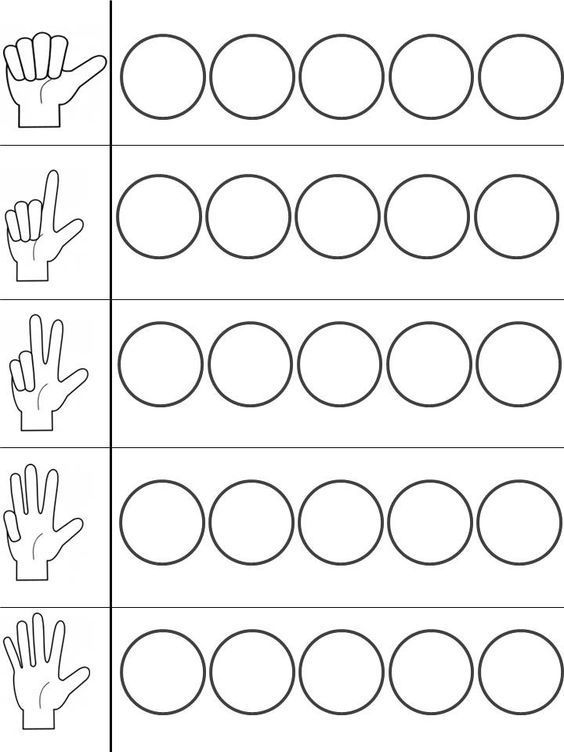 Ćw. 2 Zobacz jakie piękne kwiaty w wazonie. Pokoloruj obrazek wg instrukcji- Każde z pól ma zapisaną cyfrę i każdej z nich odpowiada określony kolor:Kolor czerwony , 2- zółty , 3 – jasny zielony , 5 –niebieski , 6 – fioletowy;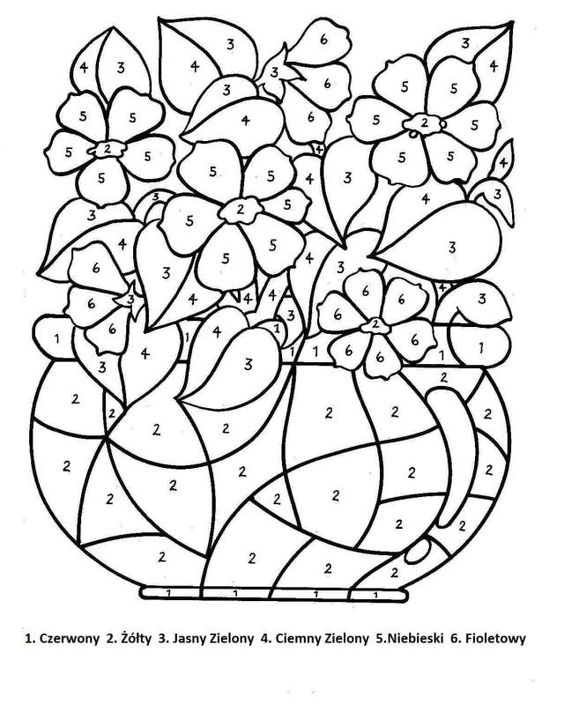 Ćw. 3.         Jest coraz cieplej, widać coraz więcej oznak wiosny a w ogródkach zaczynają się prace. Rozwiąż proste sudoku- połącz liniami puste pola i określone obrazki które znajdują się poniżej. Zwróć uwagę by określone elementy nie powtarzały się obok siebie. Miłej zabawy.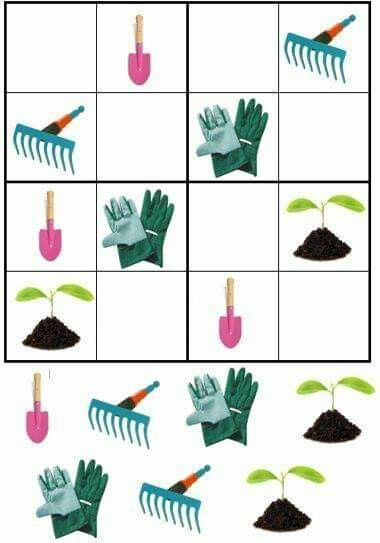 